РЕШЕНИЕПОМШУÖМ08 ноября 2023 года                                   	                                   №  5-43/122 О передаче к осуществлению части полномочий администрации сельского поселения «Грива»администрации муниципального района«Койгородский» на 2024 годВ соответствии с частью 4 статьи 15 Федерального закона от 06 октября 2003 года  № 131-ФЗ «Об общих  принципах организации местного  самоуправления  в Российской Федерации», с Уставом муниципального образования сельского поселения «Грива»,  в целях эффективного решения вопросов местного значенияСовет сельского поселения «Грива » решил:1.  Администрации сельского поселения «Грива» с 1 января 2024 года передать  администрации муниципального района «Койгородский» осуществление в 2024 году полномочий по составлению проекта бюджета поселения, исполнению бюджета поселения, осуществлению контроля за его исполнением, составлению отчета об исполнении бюджета поселения;2. Главе сельского поселения «Грива» после утверждения бюджета муниципального образования сельского поселения «Грива» на 2024 год и плановый период 2025-2026 годов, заключить соглашение  с Администрацией муниципального района «Койгородский» по форме в соответствие с приложением  к настоящему решению; 3. Настоящее решение подлежит официальному обнародованию на информационных стендах сельского поселения «Грива» и вступает в силу с 1 января 2024 года. Глава сельского поселения«Грива»                                                                                                   А.В.Зырянов     «Грива» сикт овмöдчöминса Сöвет 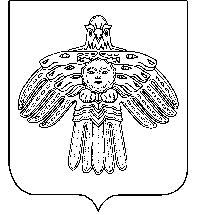 Совет сельского поселения «Грива»